                                         Градостроительный план земельного участкаNГрадостроительный план земельного участка подготовлен на основании   запроса Палаты имущественных и земельных отношений Тетюшкого муниципального района__________________ (реквизиты решения уполномоченного федерального органа исполнительной  власти, или органа исполнительной власти субъекта Российской Федерации, или органа местного самоуправления о подготовке документации по    планировке территории, либо реквизиты обращения и ф.и.о. заявителя -    физического лица, либо реквизиты обращения и наименование заявителя -  юридического лица о выдаче градостроительного плана земельного участка)Местонахождение земельного участка__Республика Татарстан________________________________________________________________                     (субъект Российской Федерации)_Тетюшский муниципальный район_____________________________________________________                 ____________________________________________________________________________________               (муниципальный район или городской округ)_город Тетюши, улица Северная, участок  37Г                                                       _________________                              (поселение)Кадастровый номер земельного участка__16:38:000000:885________________________________.Описание местоположения границ земельного участка: с севера – свободное пространство, с востока – склон к р.Волга, с юга – свободное пространство, с запада – свободное пространство                                                          Площадь земельного участка_16337 кв.м.  ________________________________________________Описание местоположения проектируемого объекта на земельном участке (объекта капитального строительства)  открытые склады для сыпучих материаловПлан подготовлен заместителем начальника отдела строительства, ЖКХ и энергетики исполнительного комитета Тетюшского муниципального района Кудяковым И.С.(ф.и.о., должность уполномоченного лица, наименование органа илиорганизации)М.П.   27.06.2017г.           __________           / Кудяков И.С./               (дата)                    (подпись)    (расшифровка подписи)Представлен в Исполнительный комитет Тетюшского муниципального района.(наименование уполномоченного федерального органа исполнительной власти, или органа исполнительной власти субъекта Российской Федерации, или органа местного самоуправления)27.06.2017г.     (дата)Утвержден Постановлением Исполнительного комитета Тетюшского муниципального района.____________________________________________________________________________(реквизиты акта Правительства Российской Федерации, или высшего исполнительного органа государственной власти субъекта Российской Федерации, или главы местной администрации об утверждении)1. Чертеж   градостроительного   плана    земельного    участка  и  линий    градостроительного регулирования Чертеж    градостроительного    плана  земельного  участка  разработан на топографической основе в масштабе  1:500.Чертеж градостроительного плана земельного участка разработанИсполнительным комитетом Тетюшского муниципального района 27.06.2017г.                    (дата, наименование организации)2. Информация о разрешенном использовании земельного участка, требованиях к назначению, параметрам и размещению объекта капитального  строительства Правила землепользования и застройки МО «город Тетюши» от 19.12.2013г. № 28-4                           ________________________________________________________________________________(наименование представительного органа местного самоуправления, реквизиты акта об утверждении правил землепользования и застройки, информация обо всех предусмотренных градостроительным регламентом видах разрешенного использования земельного участка (за исключением случаев предоставления земельного участка для государственных или муниципальных нужд)2.1. Информация о разрешенном использовании земельного участка         Земельный участок находится в зоне Р-9  (зона развития городского парка на подлежащих освоению территориях).Зона  развития  городского  парка  на  подлежащих  освоению  территориях  Р–9  выделена  дляформирования городских  участков озеленения в целях проведения досуга населения.2.2. Требования   к   назначению,    параметрам   и   размещению  объекта капитального строительства на указанном  земельном  участке.   Назначение объекта капитального строительства      Назначение объектов реконструкции     N1_______________________,__Склады сыпучих и инертных материалов.                      (согласно чертежу)                     (назначение объекта капитального строительства)2.2.1. Предельные  максимальные размеры земельных участков и объектов капитального строительства, в том числе площадь:2.2.2 Предельное  количество  этажей – », предельная высота зданий, строений, сооружений –2.2.3. Максимальный      процент     застройки   в    границах земельного участка - 2.2.4. Иные показатели:Подключение индивидуального жилого дома к инженерным коммуникациям – водопроводу, электрическим сетям, телефонизации от сельских сетей по техническим условиям.2.2.5. Требования    к    назначению,    параметрам  и размещению объекта капитального строительства на указанном земельном участке      Назначение объекта капитального строительства     N 1____,Склады сыпучих и инертных материалов.       (согласно чертежу) (назначение объекта капитального строительства)Предельные максимальные размеры земельных участков:3. Информация  о  расположенных  в  границах  земельного участка объектах капитального  строительства и объектах культурного наследия 3.1. Объекты капитального строительства.N__,___Склады сыпучих и инертных материалов,   (согласно чертежу                        (назначение объекта капитального строительства)   градостроительного плана)  инвентаризационный или кадастровый номер_________,технический или кадастровый паспорт объекта подготовлен_______________________________________ (дата)_________________________________________________________________________ (наименование организации (органа) государственного кадастрового учета объектов недвижимости или государственного технического учета и технической инвентаризации объектов капитального строительства)3.2. Объекты, включенные  в  единый   государственный   реестр   объектов культурного  наследия  (памятников истории и культуры) народов Российской Федерации – отсутствуют.N_____________________,_________________________________________________,   (согласно чертежу                           (назначение объекта культурного наследия)   градостроительного        плана)________________________________________________________________________,   (наименование органа государственной власти, принявшего решение о  включении выявленного объекта культурного наследия в реестр, реквизиты этого решения)регистрационный номер в реестре____________________от____________________                                                            (дата)4. Информация о разделении земельного участка – отсутствует.________________________________________________________________________.     (наименование и реквизиты документа, определяющего возможность                      или невозможность разделения)2. Сведения о технических условиях подключения (технологического присоединения) объектов капитального строительства к сетям инженерно-технического обеспечения и о плате за подключение:RU16538333  1  6      3     С                                        Ю                                                        Склон к реке Волга    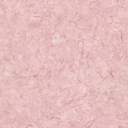                                                                                3,0                                                                                                                                                                                                     Свобод-                                                                                                                                                            ное  Свободное                                                             1,0                                                                пространпространство                                                                                                                                  ство                                                               Свободное пространство                                                                                           УСЛОВНЫЕ  ОБОЗНАЧЕНИЯПерспективное строительство и реконструкция                             Граница земельного участка                       объектов может осуществляться только путем                                                                                                 приведения этих объектов в соответствие с градо-                                                                                                 строительным регламентом (п.9 ст.36 Градострои-                                                                                                 тельного Кодекса РФ).На чертеже нанесены охранные зоны инженерных                            Зона допустимого расположения               коммуникаций, публичные сервитуты установить                            объектов (складов)                                      согласно действующему законодательству.  Использование участков, занятых охранными зонами      инженерных коммуникаций, возможно при условии                            Зона допустимого расположения               согласования их переноса (выноса) с эксплуатирую-                            строений                                                     щими службами.Красные линии не разрабатывались.Система координат МСК-16.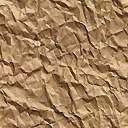                             Охранная зона инженерных                            коммуникацийКадастровый номер земельного участка согласно чертежу градостр. плана1. Длина (метров)2. Ширина (метров)3. Полоса отчуждения4. Охранные зоны5. Площадь земельного участка (га)6. Номер объекта кап. стр-ва. согласно чертежу градостр. плана7. Размер (м)7. Размер (м)8. Площадь объекта кап. стр-ва (га)Кадастровый номер земельного участка согласно чертежу градостр. плана1. Длина (метров)2. Ширина (метров)3. Полоса отчуждения4. Охранные зоны5. Площадь земельного участка (га)6. Номер объекта кап. стр-ва. согласно чертежу градостр. планамакс.мин.8. Площадь объекта кап. стр-ва (га)16:38:000000:885----1,6337----Номер участка согласно чертежу градостроительного планаДлина (м)Ширина (м)Площадь (га)Полоса отчужденияОхранные зоны1--1,6337--№ ЛотаСети электроснабженияСети газоснабженияСети водоснабжения1Планируемая к присоединению суммарная мощность:5 кВт, уровень напряжения 0,23 кВ, центр питания: ТП  342 2-население опора №17 (расстояние до сетей «СК» 150м. Проектируемая схема внешнего электроснабжения в отношении обеспечения надежности электроснабжения должна соответствовать требованиям  ПУЭ, предъявляемых к электроприемникам 3 категории. Для осуществления технологического  присоединения необходимо подать в филиал заявку на техническое присоединение и заключение договора на оказания услуг по осуществлению технологического присоединения энергоустановок к электрическим  сетям ОАО «Сетевая компания» по условиям, которого будут определены границы раздела по балансовой и эксплуатационной ответственности. Закупка электротехнического оборудования и строительство объектов электросетевого хозяйства осуществляется только после заключения договора на оказание услуг по осуществлению Технологического присоединения энергоустановок к электрическим сетям ОАО «Сетевая компания». Настоящие технические требования действительны в течение шести месяцев, после чего требуют пересмотра  или продления. Тарифы на технологическое присоединение устанавливаются Государственным комитетом по тарифам (от 18.12.2013 № 6-46/тп,                           от 11.12.2015№ 6-146/тп)Подключение к сети газораспределения объектов капитального строительства возможно осуществить при условии строительства уличных газопроводов.На участке необходимо проектирование для устройства водопроводных сетей